ESTADO DO RIO GRANDE DO NORTECÂMARA MUNICIPAL DE SÃO JOÃO DO SABUGIREQUERIMENTO Nº. 074/2021Requeiro a V. Ex.ª, com base no artigo 154 do Regimento Interno e ouvido o plenário desta casa, requer que seja enviado ofício ao DNOCS, solicitando que seja colocada a placa de inauguração no Açude Santo Antônio. JUSTIFICATIVA EM PLENÁRIO		        Sala das Sessões, em 12 de julho de 2021.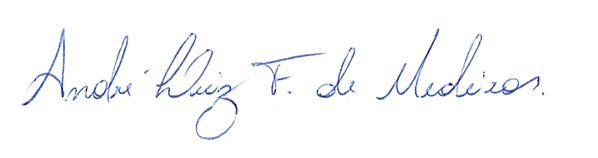 _______________________________________________                  BRAZ ROBSON DE MEDEIROS BRITOVEREADOR - AUTOR